Busto Arsizio, 21/10/2016Agli alunni delle classi   1BOGGETTO: variazione orarioSi comunica che lunedì 24 ottobre  2016   le lezioni  della classe  1B  inizieranno alle 9.15                                                                              Per la Dirigenza	                                                                Daniela Paludetto-------------------------------------------------------------------------------------------------------------------------   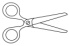 Da riconsegnare alla scuola  Nome  ……………………… Cognome ……………………….. Classe …….. dell’alunno/aSi comunica che lunedì 24 ottobre  2016   le lezioni  della classe  1B  inizieranno alle 9.15                                                                 Firma di un genitore per presa visione                                                      --------------------------------------------------                                            	